
ДОВІДКАщодо стану виконання місцевих бюджетівВиконання доходів місцевих бюджетівза січень 2020 рокуЗа січень поточного року до загального фонду місцевих бюджетів (без урахування міжбюджетних трансфертів) надійшло 21 075,1 млн гривень.	Приріст надходжень до загального фонду проти січня минулого року (у співставних умовах та без урахування територій, що не підконтрольні українській владі) склав 13,0% або +2 421,8 млн гривень.(слайд 1).        Темп приросту фактичних надходжень податку на доходи фізичних осіб  (далі-ПДФО) за січень 2020 становить 14,7 відсотка. Із 9 регіонів, що мають темпи приросту ПДФО вищі за середній показник по Україні, 3 регіони забезпечили приріст понад 21%. Найнижчий приріст мають Полтавська, Черкаська та Закарпатська області. (слайд 2).         Загалом обсяг надходжень ПДФО за січень склав 12 387,1 млн грн, приріст надходжень проти січня минулого року становить 14,7%, або на 1 588,8 млн гривень більше.Із 19 регіонів, що забезпечили темп приросту плати за землю вище середнього по Україні (16,0%) більше 30% забезпечили 7 регіонів, найнижчий приріст мають  Полтавська (+2,5%) та Днепропетровська (-0,1%) області та м.Київ (+3,3%).Надходження плати за землю становили 2 328,9 млн грн, приріст надходжень проти січня минулого року становить 16,0 % (слайд 3),або на 320,9 млн гривень більше.Фактичні надходження податку на нерухоме майно за січень 2020 року склали 799,4 млн грн, приріст надходжень проти січня минулого року становить 32,3% (слайд 4), або на 194,9 млн гривень більше. Надходження єдиного податку за січень 2020 року склали 4 121,5 млн грн, приріст надходжень проти січня минулого року становить 10,6 % (слайд 5), або на 393,9 млн. грн більше. Міжбюджетні трансферти за січень 2020 рокуУрядом, згідно з бюджетним законодавством, забезпечено станом на 01.02.2020  перерахування міжбюджетних трансфертів місцевим бюджетам в обсязі 11 756,3 млн грн, що складає 100,0% від передбачених розписом асигнувань на січень 2020 року, зокрема:базова дотація перерахована в сумі 1 106,9 млн грн або 100,0% до розпису асигнувань;медична субвенція перерахована в сумі 4 860,9 млн грн або 100,0% до розпису асигнувань  освітня субвенція перерахована в сумі 5 039,7 млн грн або 100,0% до розпису.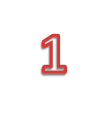 345